                          SZPITAL SPECJALISTYCZNY NR 1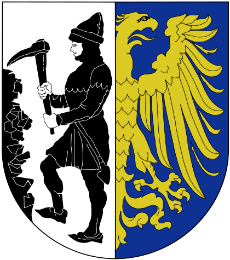                                ul. Żeromskiego 7, 41-902 Bytom                                       Tel.: (32) 39 63 200	       Fax.: (32) 39 63 251                    NIP: 626-034-01-73   REGON: 270235840   KRS 0000079907          Konto: ING o/Bytom 58 1050 1230 1000 0023 5039 0619                       e-mail: info@szpital1.bytom.pl    www.szpital1.bytom.pl                                 PUAP: /SZPITAL1BYTOM/skrytkaESPSPECYFIKACJA WARUNKÓW ZAMÓWIENIAZAMAWIAJĄCY:SZPITAL SPECJALISTYCZNY NR 1ul. Żeromskiego 7 41-902 BytomZaprasza do złożenia oferty w trybie art. 275 pkt 1 (trybie podstawowym bez negocjacji) o wartości zamówienia nieprzekraczającej progów unijnych o jakich stanowi art. 3 ustawy z 11 września 2019 r. - Prawo zamówień publicznych (Dz. U. z 2019 r. poz. 2019) – dalej ustawy PZP na dostawy pn:„Świadczenie usług transportu sanitarnego dla Szpitala Specjalistycznego Nr 1w Bytomiu: transport sanitarny bez opieki medycznej, transport sanitarny z podstawową opieką medyczną, transport sanitarny z opieką medyczną”Nr postępowania: ZP/03/2021Zadanie współfinansowane jest ze środków Gminy Bytom.Wartość szacunkowa zamówienia nie przekracza równowartości kwoty 214.000 euro  ………………….…………………   ZATWIERDZAMmateriały bezpłatneBytom, czerwiec 2021 r.Zamawiający oczekuje, że Wykonawcy zapoznają się dokładnie z treścią niniejszej SWZ. Wykonawca ponosi ryzyko niedostarczenia wszystkich wymaganych informacji i dokumentów, oraz przedłożenia oferty nie odpowiadającej wymaganiom określonym przez ZamawiającegoNazwa oraz adres ZamawiającegoSzpital Specjalistyczny nr 1 w Bytomiu ul. Żeromskiego 7,41-902 BytomNIP: 626-034-01-73https://platformazakupowa.pl/pn/szpital1_bytom Godziny pracy Zamawiającego: 07:25 do 14:30Uwaga! W przypadku gdy wniosek o wgląd w protokół, o którym mowa w art. 74 ust. 1 ustawy PZP wpłynie po godzinach pracy Zamawiającego, odpowiedź zostanie udzielona dnia następnego (roboczego).NR TELEFONU (032) 396 33 32  ORAZ ADRES E-MAIL zampub@szpital1.bytom.pl Uwaga! Zamawiający przypomina, że w toku postępowania zgodnie z art. 61 ust. 2 ustawy PZP komunikacja ustna dopuszczalna jest jedynie w toku negocjacji lub dialogu oraz w odniesieniu do informacji, które nie są istotne. Zasady dotyczące sposobu komunikowania się zostały przez Zamawiającego umieszczone w rozdziale XIII pkt 3.Ochrona danych osobowychZgodnie z art. 13 ust. 1 i 2 rozporządzenia Parlamentu Europejskiego i Rady (UE) 2016/679 z dnia 27 kwietnia 2016r. w sprawie ochrony osób fizycznych w związku z przetwarzaniem danych osobowych i w sprawie swobodnego przepływu takich danych oraz uchylenia dyrektywy 95/46/WE (ogólne rozporządzenie o ochronie danych) (Dz. Urz. UE L 119 z 04.05.2016r., str. 1), dalej „RODO”, Zamawiający informuje, że: a) administratorem Pani/Pana danych osobowych jest Szpital Specjalistyczny Nr 1 w Bytomiu, ul. Żeromskiego 7, 41-902 Bytom, info@szpital1.bytom.pl, b) inspektorem ochrony danych osobowych w Szpitalu Specjalistycznym Nr 1 w Bytomiu jest Pani Natalia Legutko, n.legutko@szpital1.bytom.pl.c) Pani/Pana dane osobowe przetwarzane będą na podstawie art. 6 ust. 1 lit. c RODO w celu związanym z postępowaniem o udzielenie niniejszego zamówienia publicznego prowadzonym w trybie podstawowym, na podstawie art. 275 pkt 1 ustawy Pzp;, d) odbiorcami Pani/Pana danych osobowych będą osoby lub podmioty, którym udostępniona zostanie dokumentacja postępowania w oparciu o art. 18 oraz art. 74 ustawy z dnia 11 września 2019 r. Prawo zamówień publicznych.e) Pani/Pana dane osobowe będą przechowywane, zgodnie z art. 78 ust. 1 i 4 ustawy z dnia 11 września 2019 r. Prawo zamówień publicznych,  przez okres 4 lat od dnia zakończenia postępowania o udzielenie zamówienia,                    a jeżeli czas trwania umowy przekracza 4 lata, okres przechowywania obejmuje cały czas trwania umowy,f) obowiązek podania przez Panią/Pana danych osobowych bezpośrednio Pani/Pana dotyczących jest wymogiem ustawowym określonym w przepisach Pzp, związanym z udziałem w postępowaniu o udzielenie zamówienia publicznego; konsekwencje niepodania określonych danych wynikają z Pzp,g) w odniesieniu do Pani/Pana danych osobowych decyzje nie będą podejmowane w sposób zautomatyzowany, stosownie do art. 22 RODO,h) posiada Pani/Pan:−	na podstawie art. 15 RODO prawo dostępu do danych osobowych Pani/Pana dotyczących;−	na podstawie art. 16 RODO prawo do sprostowania Pani/Pana danych osobowych ;−	na podstawie art. 18 RODO prawo żądania od administratora ograniczenia przetwarzania danych osobowych z zastrzeżeniem przypadków, o których mowa w art. 18 ust. 2 RODO  ;  −	prawo do wniesienia skargi do Prezesa Urzędu Ochrony Danych Osobowych, gdy uzna Pani/Pan, że przetwarzanie danych osobowych Pani/Pana dotyczących narusza przepisy RODO;i) nie przysługuje Pani/Panu:−	w związku z art. 17 ust. 3 lit. b, d lub e RODO prawo do usunięcia danych osobowych;−	prawo do przenoszenia danych osobowych, o którym mowa w art. 20 RODO;−	na podstawie art. 21 RODO prawo sprzeciwu, wobec przetwarzania danych osobowych, gdyż podstawą prawną przetwarzania Pani/Pana danych osobowych jest art. 6 ust. 1 lit. c RODO.Tryb udzielania zamówieniaNiniejsze postępowanie prowadzone jest w trybie podstawowym o jakim stanowi art. 275 pkt 1 PZP                 oraz niniejszej Specyfikacji Warunków Zamówienia, zwaną dalej „SWZ”. Zamawiający nie przewiduje prowadzenia negocjacji. Szacunkowa wartość przedmiotowego zamówienia nie przekracza progów unijnych o jakich mowa w art. 3 ustawy PZP.  Zamawiający nie przewiduje aukcji elektronicznej.Zamawiający nie przewiduje złożenia oferty w postaci katalogów elektronicznych.Zamawiający nie prowadzi postępowania w celu zawarcia umowy ramowej.Zamawiający nie zastrzega możliwości ubiegania się o udzielenie zamówienia wyłącznie                                      przez Wykonawców, o których mowa w art. 94 PZP Zamawiający określa wymagania w zakresie zatrudnienia na podstawie stosunku prac,                                                                                                   w okolicznościach, o których mowa w art. 95 ustawy Pzp.Opis przedmiotu zamówienia1. Przedmiot zamówienia obejmuje usługi transportu sanitarnego dla Szpitala Specjalistycznego Nr 1 w Bytomiu.2. Wspólny Słownik Zamówień CPV: 60.13.00.00-8 – Usługi w zakresie specjalistycznego transportu drogowego                                                                3. Zamawiający nie przewiduje udzielania zamówień, o których mowa w art. 214 ust. 1 pkt 7 i 8.                                                    		 	V.	Szczegółowy Opis Zamówienia:Przedmiot zamówienia obejmuje 1 pakiet podzielony na niżej wymienione pozycje:Pozycja I: transport sanitarny bez opieki medycznej Zakresem usługi jest wykonywanie transportów sanitarnych bez opieki medycznej pacjentów nie wymagających specjalistycznej opieki medycznej podczas wykonywania transportu.Transport musi być wykonywany pojazdem (ambulansem transportowym) uprzywilejowanym w ruchu drogowym, wyposażonym w odpowiednie oznakowanie i sygnalizację świetlno-dźwiękową. Wykonawca jest zobowiązany do transportu chorego wraz z wniesieniem do miejsca docelowego. Wykonawca ponosi odpowiedzialność za bezpieczeństwo pacjenta podczas wykonywania usługi.Wykonawca w czasie transportu zapewnia minimum nast. specjalistyczny skład osobowy ambulansu transportowego:- noszowy,- kierowca.Wykonawca zobowiązuje się do stałej gotowości do wykonania usługi. Zamawiający będzie zgłaszał konieczność               realizacji usługi telefonicznie, na numer telefonu wskazany przez Wykonawcę.Usługa będzie realizowana wyłącznie na podstawie pisemnego zlecenia przewozu wystawionego przez lekarza Szpitala Specjalistycznego Nr 1 w Bytomiu, wraz z pieczątką jednostki organizacyjnej szpitala w ramach której opieką objęty jest dany pacjent oraz z dopiskiem „Transport T” lub „transport sanitarny bez opieki medycznej.”    Pozycja II: transport sanitarny z podstawową opieką medyczną Zakresem usługi jest wykonywanie transportów sanitarnych pacjentów wymagających podstawowej specjalistycznej opieki medycznej podczas wykonywania transportu. Transportowani pacjenci nie wymagają lekarskiej opieki medycznej podczas wykonywania transportu. Wykonawca jest zobowiązany do transportu chorego wraz z wniesieniem do miejsca docelowego.Transport musi być wykonywany pojazdem (ambulansem transportowym) uprzywilejowanym w ruchu drogowym, wyposażonym w odpowiednie oznakowanie i sygnalizację świetlno-dźwiękową. Wykonawca w czasie transportu zapewnia minimum nast. specjalistyczny skład osobowy ambulansu transportowego:- pielęgniarka lub ratownik medyczny,- kierowca.Wykonawca ponosi odpowiedzialność za bezpieczeństwo pacjenta podczas wykonywania usługi oraz zapewnia odpowiednią opiekę medyczną. 	Wykonawca zobowiązuje się do stałej gotowości do wykonania usługi. Zamawiający będzie zgłaszał konieczność realizacji usługi telefonicznie, na numer telefonu wskazany przez Wykonawcę.	Usługa będzie realizowana na podstawie pisemnego zlecenia przewozu wystawionego przez lekarza Szpitala Specjalistycznego Nr 1 w Bytomiu, wraz z pieczątką jednostki organizacyjnej szpitala w ramach której opieką objęty jest dany pacjent oraz z dopiskiem „Transport P” lub „transport sanitarny                                                                                   z podstawową opieką medyczną”Pozycja III: transport sanitarny z opieką lekarskąZakresem usługi jest wykonywanie transportów sanitarnych z opieką medyczną pacjentów wymagających specjalistycznej opieki medycznej podczas wykonywania transportu. Transportowani pacjenci wymagają odpowiedniej lekarskiej opieki medycznej podczas wykonywania transportu. Wykonawca jest zobowiązany do transportu chorego wraz z wniesieniem do miejsca docelowego.Transport musi być wykonywany pojazdem (ambulansem transportowym) uprzywilejowanym w ruchu drogowym, wyposażonym w odpowiednie oznakowanie i sygnalizację świetlno-dźwiękową oraz wyposażenie medyczne zapewniające bezpieczeństwo w czasie wykonywania transportu. Wykonawca                    w czasie transportu zapewnia minimum nast. specjalistyczny skład osobowy ambulansu transportowego:	- lekarz	- pielęgniarka lub ratownik medyczny,	- kierowca.Wykonawca ponosi odpowiedzialność za bezpieczeństwo pacjenta podczas wykonywania usługi oraz zapewnia odpowiednio wyspecjalizowaną opiekę medyczną gwarantującą właściwą opiekę medyczną pacjenta przekazanego do transportu.Wykonawca zobowiązuje się do stałej gotowości do wykonania usługi. Zamawiający będzie zgłaszał konieczność realizacji usługi telefonicznie, na numer telefonu wskazany przez Wykonawcę.Usługa będzie realizowana na podstawie pisemnego zlecenia przewozu wystawionego przez lekarza Szpitala Specjalistycznego Nr 1 w Bytomiu, wraz z pieczątką jednostki organizacyjnej szpitala w ramach której opieką objęty jest dany pacjent oraz z dopiskiem „Transport S” lub „transport sanitarny z opieką lekarską”Uwaga:Wszystkie trzy usługi obejmują transport pacjentów chodzących, siedzących i leżących. Różnica pomiędzy świadczeniem w/w usług polega na decyzji lekarza kierującego, który to określa czy w czasie danego transportu pacjent wymaga, lub tez nie wymaga, odpowiedniej opieki medycznej. Realizacja usługi może być przeprowadzona wyłącznie po otrzymaniu skierowania na transport wystawionego przez lekarza kierującego wraz z odpowiednim ww. dopiskiem wskazującym rodzaj transportu.Wykonawca ma obowiązek odprowadzić pacjenta (zanieść w przypadku pacjentów nie chodzących) do miejsca zamieszkania (mieszkanie, dom) oraz przewieść prywatne (osobiste) rzeczy pacjenta z którymi przebywał w szpitalu (w tym wózek inwalidzki, balkonik itp.).Wykonawca od chwili uzyskania zgłoszenia od Zamawiającego gwarantuje gotowość przybycia środka transportu na miejsce (Izba Przyjęć Szpitala Specjalistycznego Nr 1 w Bytomiu lub Izba Przyjęć przy 
Al. Legionów 49 w Bytomiu) w trybie natychmiastowym, jednak nie później niż w ciągu:- dla transportu sanitarnego bez opieki medycznej do 30minut- dla transportu sanitarnego z podstawową opieką medyczną do 20minut- dla transportu sanitarnego z opieką medyczną do 20minutW przypadku gdy Zamawiający zleca przewóz pacjenta chorego na chorobę zakaźną, w szczególności związaną z koronawirusem SARS-CoV-2 jest zobowiązany powiadomić o tym fakcie Wykonawcę usługi podczas zlecania transportu.
W zaistniałej sytuacji Wykonawca jest zobowiązany zastosować odpowiednie środki bezpieczeństwa podczas realizacji transportu.VI.	Opis warunków udziału w postępowaniuZamawiający przewiduje zastosowanie tzw. procedury odwróconej, o której mowa w art. 139 ust. 1 Ustawy  Pzp, tj. Zamawiający najpierw dokona badania i oceny ofert, a następnie dokona kwalifikacji podmiotowej Wykonawcy, którego oferta została najwyżej oceniona, w zakresie braku podstaw wykluczenia oraz spełniania warunków udziału w postępowaniu.O udzielenie zamówienia mogą ubiegać się Wykonawcy, którzy spełniają warunki dotyczące:sytuacji ekonomicznej lub finansowej:Zamawiający uzna warunek za spełniony, jeżeli wykonawca wykaże, że posiada ubezpieczenie OC 
w zakresie świadczeń objętych niniejszą umową na kwotę nie mniejszą niż 350 000,00 Euro na wszystkie zdarzenia oraz utrzymywania przedmiotowego ubezpieczenia przez cały okres trwania umowy.zdolności technicznej lub zawodowej;Zamawiający uzna warunek za spełniony, jeżeli wykonawca wykaże, że:- posiada doświadczenie w realizacji  usług zgodnych z przedmiotem zamówienia lub równoważnych okresowi  36 miesięcy z podaniem wartości, przedmiotu, daty wykonania i podmiotu, na rzecz którego usługa została wykonana z załączeniem dowodu, czy została wykonana lub jest wykonywana należycie tj. wykonał jedną usługę, o tym samym charakterze co do przedmiotu zamówienia przez co Zamawiający rozumie wykonanie usługi w zakresie transportu sanitarnego bez opieki medycznej, transportu sanitarnego                                   z podstawową opieką medyczną, transportu sanitarnego z opieką medyczną (załącznik nr do 3 specyfikacji)- dysponuje środkami transportu i świadczone usługi spełniają wymagania określone w ustawie z dnia 
15 kwietnia 2011 r. o działalności leczniczej (Dz. U. Nr 112, poz. 654 ze zm.) i w ustawie z dnia 27 sierpnia 2004 r. o świadczeniach opieki zdrowotnej finansowanych ze środków publicznych (Dz.U. z 2008 r. Nr 164, poz. 1027, z późn. zm. ), warunki techniczne określone w Rozporządzeniu Ministra Infrastruktury z dnia 31.12.2002 r. (Dz.U. Nr 32 poz. 262 z późn. zm.) w sprawie warunków technicznych pojazdów oraz zakresu ich niezbędnego wyposażenia oraz wymagania dotyczące niezbędnych elementów wyposażenia w sprzęt i aparaturę medyczną oraz zestaw leków i wyrobów medycznych Zezwolenie MSWiA na wykorzystanie pojazdu jako uprzywilejowanego w ruchu drogowym w związku z ratowaniem życia lub zdrowia ludzkiego. (załącznik nr 4 do specyfikacji);- stosownie do art. 95 ust. 1 Ustawy Pzp  - Zamawiający wymaga zatrudnienia przez Wykonawcę, podwykonawcę lub dalszego podwykonawcę na podstawie stosunku pracy, w rozumieniu ustawy z dnia 26.06.1974 r. - Kodeks pracy (Dz. U. z 2020 r. poz. 1320) osób wykonujących czynności w zakresie realizacji zadań określonych w specyfikacji. Zamawiający wymaga zatrudnienia na podstawie umowy o pracę (na min. niepełny etat) przez wykonawcę lub podwykonawcę 1 osoby wykonującej czynności w trakcie realizacji zamówienia na świadczenie usług transportu sanitarnego dla Szpitala Specjalistycznego Nr 1: transport sanitarny bez opieki medycznej, transport sanitarny z podstawową opieką medyczną, transport sanitarny 
z opieką medyczną (załącznik nr 5 do specyfikacji)  W trakcie realizacji zamówienia Zamawiający uprawniony jest do wykonywania czynności kontrolnych wobec wykonawcy odnośnie spełniania przez wykonawcę lub podwykonawcę wymogu zatrudnienia na podstawie umowy o pracę osób wykonujących czynności w przedmiotowej umowie. Zamawiający uprawniony jest w szczególności do: a)   żądania oświadczeń i dokumentów w zakresie potwierdzenia spełniania ww. wymogów i dokonywania ich oceny, b)    żądania wyjaśnień w przypadku wątpliwości w zakresie potwierdzenia spełniania ww. wymogów, c)     przeprowadzania kontroli na miejscu wykonywania świadczenia. W trakcie realizacji zamówienia na każde wezwanie Zamawiającego 
w wyznaczonym w tym wezwaniu terminie wykonawca przedłoży Zamawiającemu wskazane poniżej dowody w celu potwierdzenia spełnienia wymogu zatrudnienia na podstawie umowy                    o pracę przez wykonawcę lub podwykonawcę osób wykonujących czynności w zakresie realizacji zamówienia: a)   oświadczenie wykonawcy lub podwykonawcy o zatrudnieniu na podstawie umowy o pracę osób wykonujących czynności, których dotyczy wezwanie Zamawiającego. Oświadczenie to powinno zawierać w szczególności: dokładne określenie podmiotu składającego oświadczenie, datę złożenia oświadczenia, wskazanie, że objęte wezwaniem czynności wykonują osoby zatrudnione na podstawie umowy o pracę wraz ze wskazaniem liczby tych osób, imion i nazwisk tych osób, rodzaju umowy o pracę i wymiaru etatu oraz podpis osoby uprawnionej do złożenia oświadczenia w imieniu wykonawcy lub podwykonawcy; b)   poświadczoną za zgodność z oryginałem odpowiednio przez wykonawcę lub podwykonawcę kopię umowy/umów o pracę osób wykonujących w trakcie realizacji zamówienia czynności, których dotyczy ww. oświadczenie wykonawcy lub podwykonawcy (wraz z dokumentem regulującym zakres obowiązków, jeżeli został sporządzony). Kopia umowy/umów powinna zostać zanonimizowana w sposób zapewniający ochronę danych osobowych pracowników, zgodnie z przepisami ustawy z dnia 10 maja 2018 r. o ochronie danych osobowych (tj. w szczególności bez adresów, nr PESEL pracowników). Imię i nazwisko pracownika nie podlega anonimizacji. Informacje takie jak: data zawarcia umowy, rodzaj umowy o pracę i wymiar etatu powinny być możliwe do zidentyfikowania;  Z tytułu niespełnienia przez wykonawcę lub podwykonawcę wymogu zatrudnienia na podstawie umowy                     o pracę osób wykonujących wskazane w punkcie 1 czynności Zamawiający przewiduje sankcję w postaci obowiązku zapłaty przez wykonawcę kary umownej w wysokości 10% wartości wynagrodzenia brutto przysługującego wykonawcy za miesiąc, w którym nie dopełniono wymogu.   W przypadku uzasadnionych wątpliwości co do przestrzegania prawa pracy przez wykonawcę lub podwykonawcę, Zamawiający może zwrócić się o przeprowadzenie kontroli przez Państwową Inspekcję Pracy.VII.	Podwykonawstwo1. Zamawiający dopuszcza udział podwykonawców. 2. Zamawiający wymaga, aby w przypadku powierzenia części zamówienia podwykonawcom, Wykonawca wskazał w ofercie części zamówienia, których wykonanie zamierza powierzyć podwykonawcom oraz podał (o ile są mu wiadome na tym etapie) nazwy (firmy) tych pod Wykonawców.VIII.	Termin realizacji usługi1. Termin realizacji usługi wynosi 12 miesięcy od daty podpisania umowy.IX.	Warunki i termin płatności:Rozliczenie za wykonanie przedmiotu zamówienia nastąpi na podstawie faktur.Faktura będzie wystawiona z zastosowaniem 60 dniowego terminu płatności, liczonego od daty doręczenia przez Wykonawcę prawidłowo wystawionej faktury VAT przez Wykonawcę.Wykonawca zobowiązuje się do wystawiania faktur w terminie do 7 dni po zakończeniu każdego miesiąca.X.	Podstawy wykluczenia z postępowaniaZ postępowania o udzielenie zamówienia wyklucza się Wykonawców, w stosunku do których zachodzi którakolwiek z okoliczności wskazanych:w art. 108 ust. 1 PZP ;w art. 109 ust. 1 pkt. 4, 5, 7 PZP, tj.:w stosunku do którego otwarto likwidację, ogłoszono upadłość, którego aktywami zarządza likwidator lub sąd, zawarł układ z wierzycielami, którego działalność gospodarcza jest zawieszona albo znajduje się on w innej tego rodzaju sytuacji wynikającej z podobnej procedury przewidzianej w przepisach miejsca wszczęcia tej procedury;który w sposób zawiniony poważnie naruszył obowiązki zawodowe, co podważa jego uczciwość, w szczególności gdy Wykonawca w wyniku zamierzonego działania lub rażącego niedbalstwa nie wykonał lub nienależycie wykonał zamówienie, co zamawiający jest w stanie wykazać za pomocą stosownych dowodów;który z przyczyn leżących po jego stronie, w znacznym stopniu lub zakresie nie wykonał lub nienależycie wykonał albo długotrwale nienależycie wykonywał istotne zobowiązanie wynikające z wcześniejszej umowy w sprawie zamówienia publicznego lub umowy koncesji, co doprowadziło do wypowiedzenia lub odstąpienia od umowy, odszkodowania, wykonania zastępczego lub realizacji uprawnień z tytułu rękojmi za wady;Wykluczenie Wykonawcy następuje zgodnie z art. 111 PZP XI.	Podmiotowe środki dowodowe. Oświadczenia i dokumenty, jakie zobowiązani są dostarczyć Wykonawcy w celu potwierdzenia spełniania warunków udziału                                                                                  w postępowaniu oraz wykazania braku podstaw wykluczeniaDo oferty Wykonawca zobowiązany jest dołączyć aktualne na dzień składania ofert oświadczenie o spełnianiu warunków udziału w postępowaniu oraz o braku podstaw do wykluczenia z postępowania.Informacje zawarte w oświadczeniu, o którym mowa w pkt 1 stanowią wstępne potwierdzenie, że Wykonawca nie podlega wykluczeniu oraz spełnia warunki udziału w postępowaniu.W przypadku Wykonawców działających przez pełnomocnika – pełnomocnictwo,W przypadku Wykonawców wspólnie ubiegających się o zamówienie – dokument stwierdzający ustanowienie przez Wykonawców wspólnie ubiegających się o zamówienie pełnomocnika do reprezentowania ich w Postępowaniu o udzielenie zamówienia albo reprezentowania w Postępowaniu                           i zawarcia umowy w sprawie zamówienia publicznego,Zamawiający wzywa wykonawcę, którego oferta została najwyżej oceniona, do złożenia w wyznaczonym terminie, nie krótszym niż 5 dni od dnia wezwania, podmiotowych środków dowodowych, jeżeli wymagał ich złożenia w ogłoszeniu o zamówieniu lub dokumentach zamówienia, aktualnych na dzień złożenia podmiotowych środków dowodowych.Podmiotowe środki dowodowe wymagane od wykonawcy obejmują:Oświadczenie wykonawcy, w zakresie art. 108 ust. 1 pkt 5 ustawy PZP, o braku przynależności do tej samej grupy kapitałowej, w rozumieniu ustawy z dnia 16 lutego 2007 r. o ochronie konkurencji i konsumentów (Dz. U. z 2021 r. poz. 275), z innym Wykonawca, który złożył odrębną ofertę, ofertę częściową lub wniosek o dopuszczenie do udziału w postępowaniu, albo oświadczenia o przynależności do tej samej grupy kapitałowej wraz z dokumentami lub informacjami potwierdzającymi przygotowanie oferty, oferty częściowej lub wniosku o dopuszczenie do udziału w postępowaniu niezależnie od innego wykonawcy należącego do tej samej grupy kapitałowej W zakresie nieuregulowanym ustawą PZP lub niniejszą SWZ do oświadczeń i dokumentów składanych przez Wykonawcę w postępowaniu zastosowanie mają w szczególności przepisy rozporządzenia Ministra Rozwoju Pracy i Technologii z dnia 23 grudnia 2020 r. w sprawie podmiotowych środków dowodowych oraz innych dokumentów lub oświadczeń, jakich może żądać zamawiający od wykonawcy oraz rozporządzenia Prezesa Rady Ministrów z dnia grudnia 2020 r. w sprawie sposobu sporządzania i przekazywania informacji oraz wymagań technicznych dla dokumentów elektronicznych oraz środków komunikacji elektronicznej w postępowaniu o udzielenie zamówienia publicznego lub konkursie.XII.	Informacja dla Wykonawców wspólnie ubiegających się o udzielenie zamówieniaWykonawcy mogą wspólnie ubiegać się o udzielenie zamówienia. W takim przypadku Wykonawcy ustanawiają pełnomocnika do reprezentowania ich w postępowaniu albo do reprezentowania i zawarcia umowy w sprawie zamówienia publicznego. Pełnomocnictwo winno być załączone do oferty. W przypadku Wykonawców wspólnie ubiegających się o udzielenie zamówienia, oświadczenia składa każdy z Wykonawców. Oświadczenia te potwierdzają brak podstaw wykluczenia oraz spełnianie warunków udziału w zakresie, w jakim każdy z Wykonawców wykazuje spełnianie warunków udziału w postępowaniu.Wykonawcy wspólnie ubiegający się o udzielenie zamówienia dołączają do oferty oświadczenie,                               z którego wynika, które dostawy wykonają poszczególni wykonawcy.Oświadczenia i dokumenty potwierdzające brak podstaw do wykluczenia z postępowania składa każdy                     z Wykonawców wspólnie ubiegających się o zamówienie.XIII.	Opis sposobu udzielania wyjaśnień treści SWZStosownie do art. 284 ustawy Pzp Wykonawca może zwrócić się do Zamawiającego                                                         z wnioskiem o wyjaśnienie treści SWZ. Zamawiający udzieli wyjaśnień niezwłocznie, jednak nie później niż na 2 dni przed upływem terminu składania ofert - pod warunkiem, że wniosek o wyjaśnienie treści specyfikacji warunków zamówienia wpłynął do Zamawiającego nie później niż na 4 dni przed upływem terminu składania ofert, licząc, zgodnie z zapisami art. 283 ustawy Pzp, od dnia zamieszczenia ogłoszenia o zamówieniu                                   w Biuletynie Zamówień Publicznych.Zgodnie z art. 284 ust. 4 ustawy Pzp - w przypadku gdy wniosek o wyjaśnienie treści SWZ nie wpłynął w terminie, o którym mowa w pkt 2, Zamawiający nie ma obowiązku udzielania wyjaśnień SWZ oraz obowiązku przedłużenia terminu składania ofert. Przedłużenie terminu składania ofert nie wpływa na bieg terminu składania wniosku o wyjaśnienie treści SWZ. Wyjaśnienia treści specyfikacji oraz jej ewentualne zmiany będą dokonywane zgodnie z art. 284 ustawy Pzp. Treść zapytań wraz z wyjaśnieniami Zamawiający udostępni na stronie internetowej prowadzonego postępowania, bez ujawniania źródła zapytania. Wykonawcy ubiegający się o udzielenie zamówienia zobowiązani są do zapoznania się z treścią wyjaśnień zamieszczanych na stronie internetowej, na której udostępniono SWZ. Zamawiający nie przewiduje zwołania zebrania Wykonawców w celu wyjaśnienia wątpliwości dotyczących treści SWZ. W przypadku gdy zmiana treści SWZ jest istotna dla sporządzenia oferty lub wymaga od Wykonawców dodatkowego czasu na zapoznanie się ze zmianą SWZ i przygotowanie ofert, Zamawiający przedłuży termin składania ofert o czas niezbędny na ich przygotowanie (art. 286 ust.3 ustawy Pzp).W przypadku rozbieżności pomiędzy treścią niniejszej SWZ, a treścią udzielonych odpowiedzi, jako obowiązującą należy przyjąć treść pisma zawierającego późniejsze oświadczenie Zamawiającego. XIV.	Informacje o sposobie porozumiewania się zamawiającego z Wykonawcami oraz przekazywania oświadczeń lub dokumentówOsobą uprawnioną do kontaktu z Wykonawcami jest: Wioletta Klita (Sekcja Zamówień Publicznych), e-mail: zampub@szpital1.bytom.plPostępowanie prowadzone jest w języku polskim w formie elektronicznej za pośrednictwem platformazakupowa.pl pod adresem https://platformazakupowa.pl/pn/szpital1_bytom.W celu skrócenia czasu udzielenia odpowiedzi na pytania preferuje się, aby komunikacja między zamawiającym a Wykonawcami, w tym wszelkie oświadczenia, wnioski, zawiadomienia oraz informacje, przekazywane były za pośrednictwem platformazakupowa.pl i formularza „Wyślij wiadomość do zamawiającego”. Za datę przekazania (wpływu) oświadczeń, wniosków, zawiadomień oraz informacji przyjmuje się datę ich przesłania za pośrednictwem platformazakupowa.pl poprzez kliknięcie przycisku  „Wyślij wiadomość do zamawiającego” po których pojawi się komunikat, że wiadomość została wysłana do zamawiającego. Zamawiający dopuszcza, opcjonalnie, komunikację  za pośrednictwem poczty elektronicznej. Adres poczty elektronicznej osoby uprawnionej do kontaktu z Wykonawcami: zampub@szpital1.bytom.plZamawiający będzie przekazywał wykonawcom informacje za pośrednictwem platformazakupowa.pl. Informacje dotyczące odpowiedzi na pytania, zmiany specyfikacji, zmiany terminu składania i otwarcia ofert Zamawiający będzie zamieszczał na platformie w sekcji “Komunikaty”. Korespondencja, której zgodnie z obowiązującymi przepisami adresatem jest konkretny Wykonawca, będzie przekazywana za pośrednictwem platformazakupowa.pl do konkretnego wykonawcy.Wykonawca jako podmiot profesjonalny ma obowiązek sprawdzania komunikatów i wiadomości bezpośrednio na platformazakupowa.pl przesłanych przez zamawiającego, gdyż system powiadomień może ulec awarii lub powiadomienie może trafić do folderu SPAM.Zamawiający, zgodnie z § 11 ust. 2 Rozporządzenie Prezesa Rady Ministrów z dnia 30 grudnia 2020 r.           w sprawie sposobu sporządzania i przekazywania informacji oraz wymagań technicznych dla dokumentów elektronicznych oraz środków komunikacji elektronicznej w postępowaniu o udzielenie zamówienia publicznego lub konkursie zamieszcza wymagania dotyczące specyfikacji połączenia, formatu przesyłanych danych oraz szyfrowania i oznaczania czasu przekazania i odbioru danych za pośrednictwem platformazakupowa.pl, tj.:stały dostęp do sieci Internet o gwarantowanej przepustowości nie mniejszej niż 512 kb/s,komputer klasy PC lub MAC o następującej konfiguracji: pamięć min. 2 GB Ram, procesor Intel IV 2 GHZ lub jego nowsza wersja, jeden z systemów operacyjnych - MS Windows 7, Mac Os x 10 4, Linux, lub ich nowsze wersje,zainstalowana dowolna przeglądarka internetowa, w przypadku Internet Explorer minimalnie wersja                    10 0.,włączona obsługa JavaScript,zainstalowany program Adobe Acrobat Reader lub inny obsługujący format plików .pdf,Platformazakupowa.pl działa według standardu przyjętego w komunikacji sieciowej - kodowanie UTF8,Oznaczenie czasu odbioru danych przez platformę zakupową stanowi datę oraz dokładny czas (hh:mm:ss) generowany wg. czasu lokalnego serwera synchronizowanego z zegarem Głównego Urzędu Miar.Wykonawca, przystępując do niniejszego postępowania o udzielenie zamówienia publicznego:akceptuje warunki korzystania z platformazakupowa.pl określone w Regulaminie zamieszczonym na stronie internetowej pod linkiem  w zakładce „Regulamin" oraz uznaje go za wiążący,zapoznał i stosuje się do Instrukcji składania ofert/wniosków dostępnej pod linkiem. Zamawiający nie ponosi odpowiedzialności za złożenie oferty w sposób niezgodny                                                                       z Instrukcją korzystania z platformazakupowa.pl, w szczególności za sytuację, gdy zamawiający zapozna się z treścią oferty przed upływem terminu składania ofert (np. złożenie oferty w zakładce „Wyślij wiadomość do zamawiającego”). 
Taka oferta zostanie uznana przez Zamawiającego za ofertę handlową i nie będzie brana pod uwagę                      +-w przedmiotowym postępowaniu ponieważ nie został spełniony obowiązek narzucony w art. 221 Ustawy Prawo Zamówień Publicznych.Zamawiający informuje, że instrukcje korzystania z platformazakupowa.pl dotyczące w szczególności logowania, składania wniosków o wyjaśnienie treści SWZ, składania ofert oraz innych czynności podejmowanych w niniejszym postępowaniu przy użyciu platformazakupowa.pl znajdują się w zakładce „Instrukcje dla Wykonawców" na stronie internetowej pod adresem: https://platformazakupowa.pl/strona/45-instrukcjeXV.	Opis sposobu przygotowania ofert oraz dokumentów wymaganych przez Zamawiającego w SWZOferta, wniosek oraz przedmiotowe środki dowodowe (jeżeli były wymagane) składane elektronicznie muszą zostać podpisane elektronicznym kwalifikowanym podpisem lub podpisem zaufanym lub podpisem osobistym. W procesie składania oferty, wniosku w tym przedmiotowych środków dowodowych na platformie, kwalifikowany podpis elektroniczny lub podpis zaufany lub podpis osobisty Wykonawca składa bezpośrednio na dokumencie, który następnie przesyła do systemu.Poświadczenia za zgodność z oryginałem dokonuje odpowiednio Wykonawca, podmiot, na którego zdolnościach lub sytuacji polega Wykonawca, wykonawcy wspólnie ubiegający się o udzielenie zamówienia publicznego albo podwykonawca, w zakresie dokumentów, które każdego z nich dotyczą. Poprzez oryginał należy rozumieć dokument podpisany kwalifikowanym podpisem elektronicznym lub podpisem zaufanym lub podpisem osobistym przez osobę/osoby upoważnioną/upoważnione. Poświadczenie za zgodność z oryginałem następuje w formie elektronicznej podpisane kwalifikowanym podpisem elektronicznym lub podpisem zaufanym lub podpisem osobistym przez osobę/osoby upoważnioną/upoważnione. Oferta powinna być:sporządzona na podstawie załączników niniejszej SWZ w języku polskim,złożona przy użyciu środków komunikacji elektronicznej tzn. za pośrednictwem platformazakupowa.pl,podpisana kwalifikowanym podpisem elektronicznym lub podpisem zaufanym lub podpisem osobistym przez osobę/osoby upoważnioną/upoważnione.Podpisy kwalifikowane wykorzystywane przez Wykonawców do podpisywania wszelkich plików muszą spełniać “Rozporządzenie Parlamentu Europejskiego i Rady w sprawie identyfikacji elektronicznej i usług zaufania w odniesieniu do transakcji elektronicznych na rynku wewnętrznym (eIDAS) (UE) nr 910/2014 - od 1 lipca 2016 roku”.W przypadku wykorzystania formatu podpisu XAdES zewnętrzny. Zamawiający wymaga dołączenia odpowiedniej ilości plików tj. podpisywanych plików z danymi oraz plików XAdES.Zgodnie z art. 18 ust. 3 ustawy Pzp, nie ujawnia się informacji stanowiących tajemnicę przedsiębiorstwa, w rozumieniu przepisów o zwalczaniu nieuczciwej konkurencji. Jeżeli Wykonawca, nie później niż w terminie składania ofert, w sposób niebudzący wątpliwości zastrzegł, że nie mogą być one udostępniane oraz wykazał, załączając stosowne wyjaśnienia, iż zastrzeżone informacje stanowią tajemnicę przedsiębiorstwa. Na platformie w formularzu składania oferty znajduje się miejsce wyznaczone do dołączenia części oferty stanowiącej tajemnicę przedsiębiorstwa.Wykonawca, za pośrednictwem platformazakupowa.pl może przed upływem terminu do składania ofert zmienić lub wycofać ofertę. Sposób dokonywania zmiany lub wycofania oferty zamieszczono w instrukcji zamieszczonej na stronie internetowej pod adresem:https://platformazakupowa.pl/strona/45-instrukcjeKażdy z Wykonawców może złożyć tylko jedną ofertę. Złożenie większej liczby ofert lub oferty zawierającej propozycje wariantowe spowoduje podlegać będzie odrzuceniu.Ceny oferty muszą zawierać wszystkie koszty, jakie musi ponieść Wykonawca, aby zrealizować zamówienie z najwyższą starannością oraz ewentualne rabaty.Dokumenty i oświadczenia składane przez wykonawcę powinny być w języku polskim, chyba że w SWZ dopuszczono inaczej. W przypadku załączenia dokumentów sporządzonych w innym języku niż dopuszczony, Wykonawca zobowiązany jest załączyć tłumaczenie na język polski.Zgodnie z definicją dokumentu elektronicznego z art.3 ustęp 2 Ustawy o informatyzacji działalności podmiotów realizujących zadania publiczne, opatrzenie pliku zawierającego skompresowane dane kwalifikowanym podpisem elektronicznym jest jednoznaczne z podpisaniem oryginału dokumentu, z wyjątkiem kopii poświadczonych odpowiednio przez innego wykonawcę ubiegającego się wspólnie z nim o udzielenie zamówienia, przez podmiot, na którego zdolnościach lub sytuacji polega Wykonawca, albo przez podwykonawcę.Maksymalny rozmiar jednego pliku przesyłanego za pośrednictwem dedykowanych formularzy do: złożenia, zmiany, wycofania oferty wynosi 150 MB natomiast przy komunikacji wielkość pliku to maksymalnie 500 MB.Rozszerzenia plików wykorzystywanych przez Wykonawców powinny być zgodne z Załącznikiem nr 2 do “Rozporządzenia Rady Ministrów w sprawie Krajowych Ram Interoperacyjności, minimalnych wymagań dla rejestrów publicznych i wymiany informacji w postaci elektronicznej oraz minimalnych wymagań dla systemów teleinformatycznych”, zwanego dalej Rozporządzeniem KRI.Zamawiający rekomenduje wykorzystanie formatów: .pdf .doc .docx .xls .xlsx .jpg (.jpeg) ze szczególnym wskazaniem na .pdfW celu ewentualnej kompresji danych Zamawiający rekomenduje wykorzystanie jednego z rozszerzeń:.zip .7ZWśród rozszerzeń powszechnych a niewystępujących w Rozporządzeniu KRI występują: .rar .gif .bmp .numbers .pages. Dokumenty złożone w takich plikach zostaną uznane za złożone nieskutecznie.Zamawiający zwraca uwagę na ograniczenia wielkości plików podpisywanych profilem zaufanym, który wynosi maksymalnie 10MB, oraz na ograniczenie wielkości plików podpisywanych w aplikacji eDoApp służącej do składania podpisu osobistego, który wynosi maksymalnie 5MB.W przypadku stosowania przez wykonawcę kwalifikowanego podpisu elektronicznego:Ze względu na niskie ryzyko naruszenia integralności pliku oraz łatwiejszą weryfikację podpisu zamawiający zaleca, w miarę możliwości, przekonwertowanie plików składających się na ofertę na rozszerzenie .pdf  i opatrzenie ich podpisem kwalifikowanym w formacie PAdES. Pliki w innych formatach niż PDF zaleca się opatrzyć podpisem w formacie XAdES o typie zewnętrznym. Wykonawca powinien pamiętać, aby plik z podpisem przekazywać łącznie z dokumentem podpisywanym.Zamawiający rekomenduje wykorzystanie podpisu z kwalifikowanym znacznikiem czasu.Zamawiający zaleca aby w przypadku podpisywania pliku przez kilka osób, stosować podpisy tego samego rodzaju. Podpisywanie różnymi rodzajami podpisów np. osobistym i kwalifikowanym może doprowadzić do problemów w weryfikacji plików. Zamawiający zaleca, aby Wykonawca z odpowiednim wyprzedzeniem przetestował możliwość prawidłowego wykorzystania wybranej metody podpisania plików oferty.Osobą składającą ofertę powinna być osoba kontaktowa podawana w dokumentacji.Ofertę należy przygotować z należytą starannością dla podmiotu ubiegającego się o udzielenie zamówienia publicznego i zachowaniem odpowiedniego odstępu czasu do zakończenia przyjmowania ofert/wniosków. Sugerujemy złożenie oferty na 24 godziny przed terminem składania ofert/wniosków. Jeśli Wykonawca pakuje dokumenty np. w plik o rozszerzeniu .zip, zaleca się wcześniejsze podpisanie każdego ze skompresowanych plików. 25.	Zamawiający zaleca aby nie wprowadzać jakichkolwiek zmian w plikach po podpisaniu ich podpisem kwalifikowanym. Może to skutkować naruszeniem integralności plików co równoważne będzie z koniecznością odrzucenia oferty.XVI.		Sposób obliczania ceny ofertyWykonawca podaje cenę za realizację przedmiotu zamówienia zgodnie ze wzorem Formularza Ofertowego, stanowiącego Załącznik nr 1 do SWZ. Cena ofertowa brutto musi uwzględniać wszystkie koszty związane z realizacją przedmiotu zamówienia zgodnie z opisem przedmiotu zamówienia oraz istotnymi postanowieniami umowy określonymi w niniejszej SWZ, a także stawkę  podatku VAT w wysokości zgodnie z obowiązującymi przepisami prawa. Cena podana na Formularzu Ofertowym jest ceną ostateczną, niepodlegającą negocjacji i wyczerpującą wszelkie należności Wykonawcy wobec Zamawiającego związane                                 z realizacją przedmiotu zamówienia.Cena oferty powinna być wyrażona w złotych polskich (PLN) oraz wyrażona za pomocą cyfry i słownie z dokładnością do dwóch miejsc po przecinku.Zamawiający nie przewiduje rozliczeń w walucie obcej.Wyliczona cena oferty brutto będzie służyć do porównania złożonych ofert i do rozliczenia                                          w trakcie realizacji zamówienia.Jeżeli została złożona oferta, której wybór prowadziłby do powstania u zamawiającego obowiązku podatkowego zgodnie z ustawą z dnia 11 marca 2004 r. o podatku od towarów i usług (Dz. U. z 2018 r. poz. 2174, z późn. zm.), dla celów zastosowania kryterium ceny lub kosztu zamawiający dolicza do przedstawionej w tej ofercie ceny kwotę podatku od towarów i usług, którą miałby obowiązek rozliczyć. W ofercie, o której mowa w ust. 1, Wykonawca ma obowiązek:1)    poinformowania zamawiającego, że wybór jego oferty będzie prowadził do powstania                                                              u zamawiającego obowiązku podatkowego;2)    wskazania nazwy (rodzaju) towaru lub usługi, których dostawa lub świadczenie będą prowadziły do powstania obowiązku podatkowego;3)    wskazania wartości towaru lub usługi objętego obowiązkiem podatkowym zamawiającego, bez kwoty podatku;4)    wskazania stawki podatku od towarów i usług, która zgodnie z wiedzą wykonawcy, będzie miała zastosowanie.Wzór Formularza Ofertowego został opracowany przy założeniu, iż wybór oferty nie będzie prowadzić do powstania u Zamawiającego obowiązku podatkowego w zakresie podatku VAT.                                                                                  W przypadku, gdy Wykonawca zobowiązany jest złożyć oświadczenie o powstaniu u Zamawiającego obowiązku podatkowego, to winien odpowiednio zmodyfikować treść formularza.  XVII.		Termin związania ofertąWykonawca będzie związany ofertą przez okres 30 dni, tj. do dnia 09.07.2021 r.Bieg terminu związania ofertą rozpoczyna się wraz z upływem terminu składania ofert.W przypadku gdy wybór najkorzystniejszej oferty nie nastąpi przed upływem terminu związania ofertą wskazanego w ust. 1, Zamawiający przed upływem terminu związania ofertą zwraca się jednokrotnie do Wykonawców o wyrażenie zgody na przedłużenie tego terminu o wskazywany przez niego okres, nie dłuższy niż 30 dni.  Przedłużenie terminu związania ofertą wymaga złożenia przez wykonawcę pisemnego oświadczenia o wyrażeniu zgody na przedłużenie terminu związania ofertą.Odmowa wyrażenia zgody na przedłużenie terminu związania ofertą nie powoduje utraty 	wadium.XVIII.	Miejsce i termin składania ofertOfertę wraz z wymaganymi dokumentami należy umieścić na platformazakupowa.pl pod adresem: https://platformazakupowa.pl/pn/szpital1_bytom w myśl Ustawy PZP na stronie internetowej prowadzonego postępowania do dnia 10.06 2021r. do godziny 09:30Do oferty należy dołączyć wszystkie wymagane w SWZ dokumenty.Po wypełnieniu Formularza składania oferty lub wniosku i dołączenia wszystkich wymaganych załączników należy kliknąć przycisk „Przejdź do podsumowania”.Oferta lub wniosek składana elektronicznie musi zostać podpisana elektronicznym podpisem kwalifikowanym, podpisem zaufanym lub podpisem osobistym. W procesie składania oferty za pośrednictwem platformazakupowa.pl, Wykonawca powinien złożyć podpis bezpośrednio na dokumentach przesłanych za pośrednictwem platformazakupowa.pl. Zalecamy stosowanie podpisu na każdym załączonym pliku osobno, w szczególności wskazanych w art. 63 ust 1 oraz ust.2  Pzp, gdzie zaznaczono, iż oferty, wnioski o dopuszczenie do udziału w postępowaniu oraz oświadczenie, o którym mowa w art. 125 ust.1 sporządza się, pod rygorem nieważności, w postaci lub formie elektronicznej                i opatruje się odpowiednio w odniesieniu do wartości postępowania kwalifikowanym podpisem elektronicznym, podpisem zaufanym lub podpisem osobistym.Za datę złożenia oferty przyjmuje się datę jej przekazania w systemie (platformie) w drugim kroku składania oferty poprzez kliknięcie przycisku “Złóż ofertę” i wyświetlenie się komunikatu, że oferta została zaszyfrowana i złożona.Szczegółowa instrukcja dla Wykonawców dotycząca złożenia, zmiany i wycofania oferty znajduje się na stronie internetowej pod adresem:  https://platformazakupowa.pl/strona/45-instrukcjeOferta złożona po terminie, zgodnie z art. 226 ust. 1 pkt 1 ustawy Pzp zostanie odrzucona.XIX.	 Otwarcie ofertOtwarcie ofert nastąpi w dniu: 10.06.2021 r. o godzinie: 10:00.Jeżeli otwarcie ofert następuje przy użyciu systemu teleinformatycznego, w przypadku awarii tego systemu, która powoduje brak możliwości otwarcia ofert w terminie określonym przez zamawiającego, otwarcie ofert następuje niezwłocznie po usunięciu awarii.Zamawiający poinformuje o zmianie terminu otwarcia ofert na stronie internetowej prowadzonego postępowania.Zamawiający, najpóźniej przed otwarciem ofert, udostępnia na stronie internetowej prowadzonego postępowania informację o kwocie, jaką zamierza przeznaczyć na sfinansowanie zamówienia.Zamawiający, niezwłocznie po otwarciu ofert, udostępnia na stronie internetowej prowadzonego postępowania informacje o:1) nazwach albo imionach i nazwiskach oraz siedzibach lub miejscach prowadzonej działalności gospodarczej albo miejscach zamieszkania Wykonawców, których oferty zostały otwarte;2) cenach lub kosztach zawartych w ofertach.Informacja zostanie opublikowana na stronie postępowania na platformazakupowa.pl w sekcji ,,Komunikaty” .Uwaga! Zgodnie z Ustawą PZP Zamawiający nie ma obowiązku przeprowadzania jawnej sesji otwarcia ofert w sposób jawny z udziałem Wykonawców lub transmitowania sesji otwarcia za pośrednictwem elektronicznych narzędzi do przekazu wideo on-line a ma jedynie takie uprawnienie.XX.	Opis kryteriów oceny ofert wraz z podaniem wag tych kryteriów i sposobu 	oceny ofert 1.  Zamawiający poprawia w ofercie zgodnie z art. 223 ust. 2:  - oczywiste omyłki pisarskie, - oczywiste omyłki rachunkowe z uwzględnieniem konsekwencji rachunkowych dokonanych   poprawek,  -  inne   omyłki polegających na niezgodności oferty ze SWZ , nie powodujących istotnych zmian                                w treści oferty, niezwłocznie zawiadamiając o tym  Wykonawcę , którego oferta została poprawiona .2. Przy wyborze najkorzystniejszej oferty Zamawiający będzie się kierował następującymi kryteriami oceny ofert:	Cena – 100%  Ocena oferty wyrażona jest w punktach. XXI.	Zasady oceny ofert według ustalonych kryteriówZa najkorzystniejszą, uznana zostanie oferta, która otrzyma największą ilość punktów.Pozostałe oferty otrzymają odpowiednią ilość punktów wynikającą z obliczenia wg poniższego wzoru: Cena:                                                         cena najniższa    ilość pkt przyznana danej ofercie = -----------------------------      x    100 pkt                                                             cena badanaOferty będą oceniane według kryterium: cena- 100%2. Jeżeli w postępowaniu złożona zostanie oferta, której wybór prowadziłby do powstania obowiązku podatkowego Zamawiającego zgodnie z przepisami o podatku od towarów i usług w zakresie dotyczącym wewnątrz wspólnotowego nabycia towarów, Zamawiający w celu oceny takiej oferty doliczy do przedstawionej w niej ceny podatek od towarów i usług, który miałby obowiązek wpłacić zgodnie z obowiązującymi przepisami.XXII.		Informacje o formalnościach, jakie powinny być dopełnione po wyborze 			oferty w celu zawarcia umowyZamawiający zawiera umowę w sprawie zamówienia publicznego w terminie nie krótszym niż 5 dni od dnia przesłania zawiadomienia o wyborze najkorzystniejszej oferty.Zamawiający może zawrzeć umowę w sprawie zamówienia publicznego przed upływem terminu, o którym mowa w ust. 1, jeżeli w postępowaniu o udzielenie zamówienia prowadzonym w trybie podstawowym złożono tylko jedną ofertę.Wykonawca, którego oferta zostanie uznana za najkorzystniejszą, będzie zobowiązany przed podpisaniem umowy do wniesienia zabezpieczenia należytego wykonania umowy (jeżeli jego wniesienie było wymagane) W przypadku wyboru oferty złożonej przez Wykonawców wspólnie ubiegających się o udzielenie zamówienia Zamawiający zastrzega sobie prawo żądania przed zawarciem umowy w sprawie zamówienia publicznego umowy regulującej współpracę tych Wykonawców.Jeżeli Wykonawca, którego oferta została wybrana jako najkorzystniejsza, uchyla się̨ od zawarcia umowy w sprawie zamówienia publicznego, Zamawiający może dokonać́ ponownego badania i oceny ofert spośród ofert pozostałych w postępowaniu Wykonawców oraz wybrać ofertę najkorzystniejszą albo unieważnić postępowanie (art. 263 ustawy Pzp.). Jeżeli Wykonawca, którego oferta została wybrana jako najkorzystniejsza, uchyla się od zawarcia umowy w sprawie zamówienia publicznego, Zamawiający może dokonać ponownego badania i oceny ofert spośród ofert pozostałych w postępowaniu Wykonawców oraz wybrać ofertę najkorzystniejszą albo unieważnić postępowanie (art. 263 ustawy Pzp.). Umowa zostanie podpisana:przez Wykonawcę – w siedzibie Wykonawcy;przez Zamawiającego – w siedzibie Zamawiającego.XXIII.		Wymagania dotyczące zabezpieczenia należytego wykonania umowyZamawiający nie wymaga wniesienia zabezpieczenia należytego wykonania umowyXXIV.		Wymagania dotyczące WADIUMZamawiający nie wymaga zabezpieczenia w postaci wadium.XXV.		Informacje o treści zawieranej umowy oraz możliwości jej zmiany Wybrany Wykonawca jest zobowiązany do zawarcia umowy w sprawie zamówienia publicznego na warunkach określonych we Wzorze Umowy, stanowiącym Załącznik nr 7 do SWZ.Zakres świadczenia Wykonawcy wynikający z umowy jest tożsamy z jego zobowiązaniem zawartym w ofercie.Zamawiający przewiduje możliwość zmiany zawartej umowy w stosunku do treści wybranej oferty w zakresie uregulowanym w art. 454-455 PZP oraz wskazanym we Wzorze Umowy, stanowiącym Załącznik nr 7 do SWZ.Zmiana umowy wymaga dla swej ważności, pod rygorem nieważności, zachowania formy pisemnej.XXVI. Pouczenie o środkach ochrony prawnej przysługujących WykonawcyŚrodki ochrony prawnej określone w niniejszym dziale przysługują wykonawcy, uczestnikowi konkursu oraz innemu podmiotowi, jeżeli ma lub miał interes w uzyskaniu zamówienia lub nagrody w konkursie oraz poniósł lub może ponieść szkodę w wyniku naruszenia przez zamawiającego przepisów ustawy PZP Środki ochrony prawnej wobec ogłoszenia wszczynającego postępowanie o udzielenie zamówienia lub ogłoszenia o konkursie oraz dokumentów zamówienia przysługują również organizacjom wpisanym na listę, o której mowa w art. 469 pkt 15 PZP oraz Rzecznikowi Małych i Średnich Przedsiębiorców.Odwołanie przysługuje na:1)    niezgodną z przepisami ustawy czynność Zamawiającego, podjętą w postępowaniu o udzielenie zamówienia, w tym na projektowane postanowienie umowy;2)    zaniechanie czynności w postępowaniu o udzielenie zamówienia do której zamawiający był obowiązany na podstawie ustawy;4. Odwołanie wnosi się do Prezesa Izby. Odwołujący przekazuje kopię odwołania zamawiającemu przed upływem terminu do wniesienia odwołania w taki sposób, aby mógł on zapoznać się z jego treścią przed upływem tego terminu.5. Odwołanie wobec treści ogłoszenia lub treści SWZ wnosi się w terminie 5 dni od dnia zamieszczenia ogłoszenia w Biuletynie Zamówień Publicznych lub treści SWZ na stronie internetowej.6. Odwołanie wnosi się w terminie:1)    5 dni od dnia przekazania informacji o czynności zamawiającego stanowiącej podstawę jego wniesienia, jeżeli informacja została przekazana przy użyciu środków komunikacji elektronicznej,2)    10 dni od dnia przekazania informacji o czynności zamawiającego stanowiącej podstawę jego wniesienia, jeżeli informacja została przekazana w sposób inny niż określony w pkt 1).7. Odwołanie w przypadkach innych niż określone w pkt 5 i 6 wnosi się w terminie 5 dni od dnia, w którym powzięto lub przy zachowaniu należytej staranności można było powziąć wiadomość o okolicznościach stanowiących podstawę jego wniesienia8. Na orzeczenie Izby oraz postanowienie Prezesa Izby, o którym mowa w art. 519 ust. 1 ustawy PZP, stronom oraz uczestnikom postępowania odwoławczego przysługuje skarga do sądu.9. W postępowaniu toczącym się wskutek wniesienia skargi stosuje się odpowiednio przepisy ustawy z dnia 17 listopada 1964 r. - Kodeks postępowania cywilnego o apelacji, jeżeli przepisy niniejszego rozdziału nie stanowią inaczej.10. Skargę wnosi się do Sądu Okręgowego w Warszawie - sądu zamówień publicznych, zwanego dalej "sądem zamówień publicznych".11. Skargę wnosi się za pośrednictwem Prezesa Izby, w terminie 14 dni od dnia doręczenia orzeczenia Izby lub postanowienia Prezesa Izby, o którym mowa w art. 519 ust. 1 ustawy PZP, przesyłając jednocześnie jej odpis przeciwnikowi skargi. Złożenie skargi w placówce pocztowej operatora wyznaczonego w rozumieniu ustawy                      z dnia 23 listopada 2012 r. - Prawo pocztowe jest równoznaczne z jej wniesieniem.12. Prezes Izby przekazuje skargę wraz z aktami postępowania odwoławczego do sądu zamówień publicznych               w terminie 7 dni od dnia jej otrzymania.XXVII.		Wykaz oświadczeń i dokumentów, jakie mają dostarczyć wykonawcy w celu potwierdzenia 		spełniania warunków udziału w postępowaniuWRAZ Z OFERTĄ WYKONAWCA SKŁADA:Formularz ofertowy (załącznik nr 1 specyfikacji);Formularz cenowy (załącznik nr 1.1 specyfikacji);Formularz cenowy (załącznik nr 1.2 specyfikacji);Formularz cenowy (załącznik nr 1.3 specyfikacji);oświadczenie o braku podstaw do wykluczenia (załącznik nr 2 specyfikacji);doświadczenie zawodowe w realizacji  usług zgodnych z przedmiotem zamówienia lub równoważnych okresowi 36 miesięcy z podaniem wartości, przedmiotu, daty wykonania i podmiotu, na rzecz którego usługa została wykonana z załączeniem dowodu, czy została wykonana lub jest wykonywana należycie tj. wykonał jedną usługę, o tym samym charakterze co do przedmiotu zamówienia przez co Zamawiający rozumie wykonanie usługi w zakresie transportu sanitarnego bez opieki medycznej, transportu sanitarnego                                     z podstawową opieką medyczną, transportu sanitarnego z opieką medyczną (załącznik nr 3 do  specyfikacji)Oświadczenie, że posiadane środki transportu i świadczone usługi spełniają wymagania określone 
w ustawie z dnia z dnia 15 kwietnia 2011 r. o działalności leczniczej (Dz. U. Nr 112, poz. 654 ze zm.)
i w ustawie z dnia 27 sierpnia 2004 r. o świadczeniach opieki zdrowotnej finansowanych ze środków publicznych (Dz.U. z 2008 r. Nr 164, poz. 1027, z późn. zm. ), warunki techniczne określone w Rozporządzeniu Ministra Infrastruktury z dnia 31.12.2002 r. (Dz.U. Nr 32 poz. 262 z późn. zm.) w sprawie warunków technicznych pojazdów oraz zakresu ich niezbędnego wyposażenia oraz wymagania dotyczące niezbędnych elementów wyposażenia w sprzęt i aparaturę medyczną oraz zestaw leków 
i wyrobów medycznych Zezwolenie MSWiA na wykorzystanie pojazdu jako uprzywilejowanego w ruchu drogowym w związku z ratowaniem życia lub zdrowia ludzkiego. (załącznik nr 4 do specyfikacji);Oświadczenie, że dysponuje osobą zdolną do wykonywania zamówienia. Zamawiający wymaga zatrudnienia na podstawie umowy o pracę (na min. niepełny etat) przez wykonawcę lub podwykonawcę 1 osoby wykonującej czynności w trakcie realizacji zamówienia na świadczenie usług transportu sanitarnego dla Szpitala Specjalistycznego Nr 1: transport sanitarny bez opieki medycznej, transport sanitarny z podstawową opieką medyczną, transport sanitarny z opieką medyczną (załącznik nr 5 do specyfikacji).   Oświadczenie o przynależności do grupy kapitałowej ( załącznik nr 6 do specyfikacji)   Polisa ubezpieczenie OC w zakresie świadczeń objętych niniejszą umową na kwotę nie mniejszą niż 350 000,00 Euro na wszystkie zdarzenia oraz utrzymywania przedmiotowego ubezpieczenia przez cały okres trwania umowy.potwierdzenie opłaty składki/ek za w/w polisę.Załącznik nr 7 do SWZ – stanowi projekt umowyZałącznik nr 8 do SWZ- stanowi porozumienie o powierzeniu przetwarzania danych osobowychZałącznik nr 1 do SWZ 	ZP/03/2021FORMULARZ OFERTOWY1.Wykonawca: Niniejsza oferta zostaje złożona przez: Nazwa wykonawcy:Adres wykonawcy:Numer telefonu i faksu:Mail:2. Osoba umocowana (uprawniona) do reprezentowania wykonawcy: 3. Oferuję/Oferujemy zrealizowanie przedmiotu zamówienia pn. „. „Świadczenie usług transportu sanitarnego dla Szpitala Specjalistycznego Nr 1: transport sanitarny bez opieki medycznej  i/lub transport sanitarny                   z opieką medyczną” za kwotę brutto podaną w poniższej tabeli:* cena obliczona na podstawie załącznika 1.1 dla pozycji I ,1.2 dla pozycji II i 1.3 dla pozycji III4.  Oświadczam, żę posiadam /posiadamy…………………miesięczne doświadczenie w realizacji usług zgodnych z przedmiotem zamówienia lub równoważnych okresowi 36 miesięcy.5. Oświadczamy, że w cenie oferty zostały uwzględnione wszystkie koszty niezbędne do zrealizowania zamówienia z należytą starannością i zgodnie z wymaganiami zamawiającego. 6. Składam(y) niniejszą ofertę we własnym imieniu/jako wykonawcy wspólnie ubiegający się o udzielenie zamówienia*. 7. Jestem/jesteśmy związany/związani niniejszą ofertą na czas wskazany w specyfikacji. 8. Zapoznałem/zapoznaliśmy się ze specyfikacją i projektem umowy i przyjmuję/ przyjmujemy te dokumenty bez zastrzeżeń. 9. Oświadczam(y), że: - zamówienie wykonam/wykonamy samodzielnie- część zamówienia zamierzam(y) powierzyć podwykonawcom (określić zakres): 10. Żadne z informacji zawartych w ofercie nie stanowią tajemnicy przedsiębiorstwa w rozumieniu przepisów o zwalczaniu nieuczciwej konkurencji/wskazane poniżej informacje zawarte w ofercie stanowią tajemnicę przedsiębiorstwa w rozumieniu art. 11 ust. 4 ustawy z dnia 16 kwietnia 1993r.      o zwalczaniu nieuczciwej konkurencji (Dz. U. z 2003r. Nr 153 poz. 1503 z późn. zm.) i w związku z niniejszym nie mogą być one udostępniane, w szczególności innym uczestnikom postępowania*. 11. Oferta zawiera … kolejno ponumerowanych kartek. 12. Oferta składa się z niniejszego formularza ofertowego oraz z: a) …………………………….. b) …………………………….. c) …………………………….. *( niepotrzebne wykreślić).Ofertę sporządzono w dniu ……… 2021 roku.…………….…….(miejscowość), dnia………………….r.     …………………………………………podpis elektroniczny kwalifikowany lub podpis zaufany lub osobistyosoby/-ób uprawnionej/-ychdo reprezentowania Wykonawcy lub pełnomocnikaZałącznik nr 1.1 do SWZ ZP/03/2021„Świadczenie usług transportu sanitarnego dla Szpitala Specjalistycznego Nr 1: transport sanitarny bez opieki medycznej, transport sanitarny z podstawową opieką medyczną, transport sanitarny z opiekąmedyczną”Nazwa Wykonawcy :…… ……………………………………………………………………………Adres: ……..……………………………………………………………………………………………Pozycja I: transport sanitarny bez opieki medyczneja) każda rozpoczęta godzina realizacji usługi - ……. złb) przejechany kilometr w czasie realizacji usługi - ……. zł za 1kmUwagi: czas realizacji usługi jest liczony od momentu przybycia zespołu transportowego do miejsca wezwania tj. jednostki organizacyjnej szpitala zlecającej transport.Dla porównania ofert należy przyjąć transport sanitarny bez opieki medycznej na odcinku  oraz czas świadczenia usługi  2 godziny tj. a) każda rozpoczęta godzina realizacji usługi - ……. zł x 2h = ……..złb) przejechany kilometr w czasie realizacji usługi - ……. zł za 1km x 15km= ……..zł suma (a + b)=                                                                                          ……………..zł Uwaga:kwotę tą suma (a + b) należy wpisać w formularzu ofertowym załącznik nr 1 do SWZ punkt 1 cena dla pozycji  I  (tak podana kwota będzie brana pod uwagę przy ocenie i porównaniu ofert)…………….…….(miejscowość), dnia………………….r.     …………………………………………podpis elektroniczny kwalifikowany lub podpis zaufany lub osobistyosoby/-ób uprawnionej/-ychdo reprezentowania Wykonawcy lub pełnomocnikaZałącznik nr 1.2 do SWZ ZP/03/2021 „Świadczenie usług transportu sanitarnego dla Szpitala Specjalistycznego Nr 1: transport sanitarny bez opieki medycznej, transport sanitarny z podstawową opieką medyczną, transport sanitarny z opieką medyczną”Nazwa Wykonawcy :…… ……………………………………………………………………………Adres: ……..……………………………………………………………………………………………Pozycja II: transport sanitarny z podstawową opieką medycznąa) każda rozpoczęta godzina realizacji usługi - ……. złb) przejechany kilometr w czasie realizacji usługi - ……. zł za 1kmUwagi: czas realizacji usługi jest liczony od momentu przybycia zespołu transportowego do miejsca wezwania tj. jednostki organizacyjnej szpitala zlecającej transport.Dla porównania ofert należy przyjąć transport sanitarny z opieką medyczna na odcinku  oraz czas świadczenia usługi  2 godziny tj. a) każda rozpoczęta godzina realizacji usługi - ……. zł x 2h = ……..złb) przejechany kilometr w czasie realizacji usługi - ……. zł za 1km x 15km= ……..zł suma (a + b)=                                                                                          ……………..zł Uwaga:kwotę tą suma (a + b) należy wpisać w formularzu ofertowym załącznik nr 1 do siwz punkt 2 cena dla pozycji  II  (tak podana kwota będzie brana pod uwagę przy ocenie i porównaniu ofert)…………….…….(miejscowość), dnia………………….r.     …………………………………………podpis elektroniczny kwalifikowany lub podpis zaufany lub osobistyosoby/-ób uprawnionej/-ychdo reprezentowania Wykonawcy lub pełnomocnikaZałącznik nr 1.3 do SWZ ZP/03/2021 „Świadczenie usług transportu sanitarnego dla Szpitala Specjalistycznego Nr 1: transport sanitarny bez opieki medycznej, transport sanitarny z podstawową opieką medyczną, transport sanitarny z opieką medyczną”Nazwa Wykonawcy :…… ……………………………………………………………………………Adres: ……..……………………………………………………………………………………………Pozycja III: transport sanitarny z opieką medycznąa) każda kolejna rozpoczęta godzina realizacji usługi - ……. złb) przejechany kilometr w czasie realizacji usługi - ……. zł za 1kmUwagi: czas realizacji usługi jest liczony od momentu przybycia zespołu transportowego do miejsca wezwania tj. jednostki organizacyjnej szpitala zlecającej transport.Dla porównania ofert należy przyjąć transport sanitarny z opieką medyczna na odcinku  oraz czas świadczenia usługi  2 godziny tj. a) każda rozpoczęta godzina realizacji usługi - ……. zł x 2h = ……..złb) przejechany kilometr w czasie realizacji usługi - ……. zł za 1km x 15km= ……..zł suma (a + b)=                                                                                          ……………..zł Uwaga:kwotę tą suma (a + b) należy wpisać w formularzu ofertowym załącznik nr 1 do siwz punkt 3 cena dla pozycji III  (tak podana kwota będzie brana pod uwagę przy ocenie i porównaniu ofert)…………….…….(miejscowość), dnia………………….r.     …………………………………………podpis elektroniczny kwalifikowany lub podpis zaufany lub osobistyosoby/-ób uprawnionej/-ychdo reprezentowania Wykonawcy lub pełnomocnikaZałącznik nr 2 do SWZZP/03/2021Zamawiający:Szpital Specjalistyczny Nr 1 w Bytomiuul. Żeromskiego 741-902 BytomWykonawca:…………………………………….…………………………………….……………………………………(pełna nazwa/firma, adres, w zależności od podmiotu: NIP/PESEL, KRS/CEiDG)reprezentowany przez:……………………………………………………………………………………………………………(imię, nazwisko, stanowisko/podstawa do reprezentacji)Oświadczenie Wykonawcyskładane na podstawie art.125 ust.1 ustawy z dnia 11 września 2019 r. Prawo zamówień publicznych DOTYCZĄCE PODSTAW WYKLUCZENIA Z POSTĘPOWANIANa potrzeby postępowania o udzielenie zamówienia publicznego na dostawy oświadczam, że nie podlegam wykluczeniu z postępowania na podstawie art.108 ust.1 ustawy Pzp.…………….…….(miejscowość), dnia………………….r.     ………………………………………….podpis elektroniczny kwalifikowany lub podpis zaufany lub osobistyosoby/-ób uprawnionej/-ychdo reprezentowania Wykonawcy lub pełnomocnikaUWAGA: poniższe oświadczenie wykonawca wypełnia jedynie w sytuacji gdy zachodzą podstawy do wykluczenia.Oświadczam, że zachodzą w stosunku do mnie podstawy wykluczenia z postępowania na podstawie art.…………. ustawy Pzp (podać mającą zastosowanie podstawę wykluczenia spośród wymienionych                                      w art. 108 ust.1 pkt 1, 2, 5 ustawy Pzp). Jednocześnie oświadczam, że w związku z ww. okolicznością, na podstawie art. 110 ust. 2 ustawy Pzp podjąłem następujące środki naprawcze:…………………………………………………………………………………………………………………………………………………………………………………………………………………………………………………………………………………………………………………………………………………….…….(miejscowość),  dnia………………….r    …………………………………………...                                                  podpis elektroniczny kwalifikowany lub podpis zaufany lub osobistyosoby/-ób uprawnionej/-ychdo reprezentowania Wykonawcy lub pełnomocnikaZałącznik nr 3 do SWZ ZP/03/2021Wykaz zrealizowanych zamówień w postępowaniu na „Świadczenie usług transportu sanitarnego dla Szpitala Specjalistycznego Nr 1: transport sanitarny bez opieki medycznej, transport sanitarny 
z podstawową opieką medyczną, transport sanitarny z opieką medyczną”Nazwa wykonawcy: .......................................................................................................................Adres wykonawcy: ........................................................................................................................Oświadczam/oświadczamy, że posiadam/posiadamy wymagane przez zamawiającego zdolności techniczne lub zawodowe w wykonywaniu usług polegających na wykonaniu zamówienia spełniającego warunek określony w rozdz. VI, pkt. 2 ppkt. b) specyfikacji. Transport sanitarny bez opieki medycznej, transport sanitarny z podstawową opieką medyczną, transport sanitarny z opieką medyczną:  W przypadku, gdy Wykonawca w ww. wykazie usług wymieni więcej niż jedną obligatoryjną usługę Zamawiający przyjmie do oceny tylko tą, którą Wykonawca wymienił w pozycji nr 1 wykazu usług. 
Pozostałe wymienione usługi przez Wykonawcę nie zostaną poddane ocenie przez Zamawiającego.…………….…….(miejscowość),  dnia………………….r    …………………………………………...                                                  podpis elektroniczny kwalifikowany lub podpis zaufany lub osobistyosoby/-ób uprawnionej/-ychdo reprezentowania Wykonawcy lub pełnomocnikaZałącznik nr 4 do SWZ ZP/03/2021„Świadczenie usług transportu sanitarnego dla Szpitala Specjalistycznego Nr 1: transport sanitarny bez opieki medycznej, transport sanitarny z podstawową opieką medyczną, transport sanitarny z opieką medyczną”Nazwa wykonawcy: .......................................................................................................................Adres wykonawcy: ........................................................................................................................Oświadczam/oświadczamy, że posiadam/posiadamy środki transportu oraz ze świadczone usługi spełniają wymagania określone w ustawie z dnia z dnia 15 kwietnia 2011 r. o działalności leczniczej 
(Dz. U. Nr 112, poz. 654 ze zm.) i w ustawie z dnia 27 sierpnia 2004 r. o świadczeniach opieki zdrowotnej finansowanych ze środków publicznych (Dz. U. z 2008 r. Nr 164, poz. 1027, z późn. zm. ), warunki techniczne określone w Rozporządzeniu Ministra Infrastruktury z dnia 31.12.2002 r. (Dz. U. Nr 32 poz. 262 z późn. zm.) 
w sprawie warunków technicznych pojazdów oraz zakresu ich niezbędnego wyposażenia oraz wymagania dotyczące niezbędnych elementów wyposażenia w sprzęt i aparaturę medyczną oraz zestaw leków i wyrobów medycznych Zezwolenie MSWiA na wykorzystanie pojazdu jako uprzywilejowanego w ruchu drogowym 
w związku z ratowaniem życia lub zdrowia ludzkiego…………….…….(miejscowość),  dnia………………….r    …………………………………………...                                                  podpis elektroniczny kwalifikowany lub podpis zaufany lub osobistyosoby/-ób uprawnionej/-ychdo reprezentowania Wykonawcy lub pełnomocnikaZałącznik nr 5 do SWZ ZP/03/2021Wykaz potwierdzający, że osoba jest zdolna do wykonywania zamówienia. Stosownie do art. 95 ust. 1 Ustawy Pzp Zamawiający wymaga zatrudnienia przez Wykonawcę, podwykonawcę lub dalszego podwykonawcę na podstawie stosunku pracy, w rozumieniu ustawy z dnia 26.06.1974 r. - Kodeks pracy (Dz. U. z 2020 r. poz. 1320) osób wykonujących czynności w zakresie realizacji zadań określonych w przedmiotowej umowie. Zamawiający wymaga zatrudnienia na podstawie umowy o pracę (na min. niepełny etat) przez wykonawcę lub podwykonawcę 1 osoby wykonującej czynności w trakcie realizacji zamówienia na usługi transportu sanitarnego dla Szpitala Specjalistycznego Nr 1: transport sanitarny bez opieki medycznej, transport sanitarny z podstawową opieką medyczną, transport sanitarny z opieką medyczną (załącznik nr 5 do specyfikacji) Nazwa Wykonawcy: ...............................................................................................Adres Wykonawcy: ................................................................................................Wykonawca przedłoży Zamawiającemu na każde jego żądanie w terminie do 7 dni kalendarzowych oświadczenie, potwierdzające zatrudnienie osoby zdeklarowanej przez niego w imiennym wykazie, będącą zatrudnioną na umowę o pracę oraz wykonującą czynności związane z realizacją zamówienia.…………….…….(miejscowość),  dnia………………….r    …………………………………………...                                                  podpis elektroniczny kwalifikowany lub podpis zaufany lub osobistyosoby/-ób uprawnionej/-ychdo reprezentowania Wykonawcy lub pełnomocnikaZałącznik nr 6 do SWZ	                   ZP/03/2021Zamawiający:Szpital Specjalistyczny Nr 1 w Bytomiuul. Żeromskiego 741-902 BytomOŚWIADCZENIE O PRZYNALEŻNOŚCI DO GRUPY KAPITAŁOWEJWykonawca:………………………………………………………………………………………………………………(pełna nazwa/firma, adres, w zależności od podmiotu: NIP/PESEL, KRS/CEiDG)reprezentowany przez:……………………………………………………………………………………………………………(imię, nazwisko, stanowisko/podstawa do reprezentacji)Oświadczam, że*☐	nie należę/nie należymy do grupy kapitałowej, o której mowa w art. 108 ust. 1 pkt 5 ustawy Pzp, tj.                         w rozumieniu ustawy z dnia 16 lutego 2007 r. o ochronie konkurencji i konsumentów, z żadnym z Wykonawców, który złożyli ofertę w przedmiotowym postępowaniu o udzielenie zamówienia publicznego.☐	należę/należymy do grupy kapitałowej, o której mowa w art. 108 ust. 1 pkt 5 ustawy Pzp, tj.                                        w rozumieniu ustawy z dnia 16 lutego 2007 r. o ochronie konkurencji i konsumentów, z następującymi Wykonawcami, którzy złożyli ofertę w przedmiotowym postępowaniu o udzielenie zamówienia publicznego (należy podać nazwy i adres siedzib):…………………………………………………………………………………………………………………………………………………………………………………………………………………………(Wraz ze złożonym oświadczeniem, wykonawca musi przedstawić dowody, że powiązania z innym Wykonawcą nie prowadzą do zakłócenia konkurencji w postepowaniu o udzielenie zamówienia).…………….…….(miejscowość), dnia………………….r.     ………………………………………….podpis elektroniczny kwalifikowany lub podpis zaufany lub osobistyosoby/-ób uprawnionej/-ychdo reprezentowania Wykonawcy lub pełnomocnika*Należy zaznaczyć właściwe (X), w odniesieniu do Wykonawców biorących udział w niniejszym postępowaniu.Załącznik nr 8 do SIWZ ZP/PN/11/2020Porozumienie 
o powierzeniu przetwarzania danych osobowych(zwane dalej „Porozumieniem”)zawarte dnia ….............pomiędzy:Szpitalem Specjalistycznym Nr 1 w Bytomiuz siedzibą przy ul. Żeromskiego 7, 41-902 Bytom, zarejestrowanym w Sądzie Rejonowym 
w Katowicach, Wydział Gospodarczy Krajowego Rejestru Sądowego, pod numerem KRS 0000079907, NIP 626-034-01-73, REGON 270235840zwanym w dalszej części porozumienia „Administratorem danych” lub „Administratorem”reprezentowanym przez:Dyrektora		………………………………………………………………………………………..oraz…...............................................................................................................................z siedzibą przy ….........................................................., zarejestrowanym w....................................................................................., Wydział Gospodarczy Krajowego Rejestru Sądowego, pod numerem KRS …..........................................., NIP ….................................., REGON …..................................zwany w dalszej części porozumienia „Podmiotem przetwarzającym”reprezentowana przez:…...............................................................§ 1Powierzenie przetwarzania danych osobowychAdministrator danych powierza Podmiotowi przetwarzającemu, w trybie art. 28 ogólnego rozporządzenia o ochronie danych z dnia 27 kwietnia 2016 r. (zwanego
w dalszej części „Rozporządzeniem”) dane osobowe do przetwarzania, na zasadach
i w celu określonym w niniejszym Porozumieniu.Podmiot przetwarzający zobowiązuje się przetwarzać powierzone mu dane osobowe zgodnie z niniejszym Porozumieniem, Rozporządzeniem oraz z innymi przepisami prawa powszechnie obowiązującego, które chronią prawa osób, których dane dotyczą.Podmiot przetwarzający oświadcza, iż stosuje środki bezpieczeństwa spełniające wymogi Rozporządzenia.§2Zakres i cel przetwarzania danychPowierzone przez Administratora dane osobowe będą przetwarzane przez Podmiot przetwarzający wyłącznie w celu  realizacji umowy nr …............ z dnia................ .Podmiot przetwarzający będzie przetwarzał, powierzonea) dane osobowe  Pacjentów Administratora w zakresie: imiona i nazwisko, data urodzenia, oznaczenie płci,  adres zamieszkania, nr PESEL, rodzaj i numer dokumentu potwierdzającego tożsamość, imiona 
i nazwisko przedstawiciela ustawowego oraz adres jego miejsca zamieszkania, oddziały szpitalne, rozpoznanie ustalone przez kierującego, inne informacje lub dane, w zakresie niezbędnym do przeprowadzenia badania, konsultacji lub leczenia.b) dane osobowe Personelu Administratora, upoważnionego do wykonywania zadań związanych 
z Realizacją Umowy, o której mowa w §2 ust. 1 w zakresie: dane osobowe lekarzy i innych osób uprawnionych po stronie udzielającego zamówienia na podstawie umowy do zlecania transportu, ( imię i nazwisko lekarza kierującego, tytuł zawodowy, uzyskane specjalizacje, nr prawa wykonywania zawodu).§3Obowiązki podmiotu przetwarzającegoPodmiot przetwarzający zobowiązuje się, przy przetwarzaniu powierzonych danych osobowych, do ich zabezpieczenia poprzez stosowanie odpowiednich środków technicznych 
i organizacyjnych zapewniających adekwatny stopień bezpieczeństwa odpowiadający ryzyku związanym z przetwarzaniem danych osobowych, o których mowa w art. 32 Rozporządzenia.Podmiot przetwarzający zobowiązuje się dołożyć należytej staranności przy przetwarzaniu powierzonych danych osobowych.Podmiot przetwarzający zobowiązuje się do nadania upoważnień do przetwarzania danych osobowych wszystkim osobom, które będą przetwarzały powierzone dane 
w celu realizacji niniejszego Porozumienia.  Podmiot przetwarzający zobowiązuje się zapewnić zachowanie w tajemnicy,
(o której mowa w art. 28 ust 3 pkt b Rozporządzenia) przetwarzanych danych przez osoby, które upoważnia do przetwarzania danych osobowych w celu realizacji Umowy, o której mowa w §2 ust. 1, zarówno w trakcie zatrudnienia ich w Podmiocie przetwarzającym, jak i po jego ustaniu.Podmiot przetwarzający po zakończeniu świadczenia usług związanych
z przetwarzaniem usuwa Administratorowi wszelkie dane osobowe  oraz usuwa wszelkie ich istniejące kopie, chyba że prawo Unii lub prawo państwa członkowskiego nakazują przechowywanie danych osobowych.W miarę możliwości Podmiot przetwarzający pomaga Administratorowi
w niezbędnym zakresie wywiązywać się z obowiązku odpowiadania na żądania osoby, której dane dotyczą oraz wywiązywania się z obowiązków określonych w art. 32-36 Rozporządzenia.Podmiot przetwarzający po stwierdzeniu naruszenia ochrony danych osobowych bez zbędnej zwłoki zgłasza je administratorowi w ciągu 24 h.§4Prawo kontroliAdministrator danych zgodnie z art. 28 ust. 3 pkt h Rozporządzenia ma prawo kontroli, czy środki zastosowane przez Podmiot przetwarzający przy przetwarzaniu
i zabezpieczeniu powierzonych danych osobowych spełniają postanowienia Porozumienia.Administrator danych realizować będzie prawo kontroli w godzinach pracy Podmiotu przetwarzającego i z minimum 7-dniowym jego uprzedzeniem.Podmiot przetwarzający zobowiązuje się do usunięcia uchybień stwierdzonych podczas kontroli w terminie wskazanym przez Administratora danych nie dłuższym niż 14 dni.Podmiot przetwarzający udostępnia Administratorowi wszelkie informacje niezbędne do wykazania spełnienia obowiązków określonych w art. 28 Rozporządzenia.§5Dalsze powierzenie danych do przetwarzaniaAdministrator danych upoważnia Podmiot przetwarzający do dalszego powierzania danych osobowych objętych niniejszym Porozumieniem w celu niezbędnym do wykonania  Umowy, o której mowa w §2 ust. 1 lub postanowień Porozumienia, podmiotom będącym podwykonawcami Podmiotu przetwarzającego.Na każdorazowe życzenie Administratora – począwszy od dnia
25 maja 2018 r. - Podmiot przetwarzający w ciągu 14 dni od otrzymania takiego zapytania, przekaże Administratorowi listę podwykonawców, którym dane osobowe mogą być powierzone do przetwarzania.Podwykonawca, o którym mowa w §5 ust. 1 Porozumienia winien spełniać te same gwarancje i obowiązki jakie zostały nałożone na Podmiot przetwarzający
w niniejszym Porozumieniu.Podmiot przetwarzający ponosi pełną odpowiedzialność wobec Administratora za nie wywiązanie się ze spoczywających na podwykonawcy obowiązków ochrony danych.§ 6Odpowiedzialność Podmiotu przetwarzającegoPodmiot przetwarzający jest odpowiedzialny za udostępnienie lub wykorzystanie danych osobowych niezgodnie z treścią Porozumienia, a w szczególności za udostępnienie powierzonych do przetwarzania danych osobowych osobom nieupoważnionym.§7Czas obowiązywania PorozumieniaNiniejsze porozumienie obowiązuje od dnia zawarcia przez czas obowiązywania umowy nr    …................................  .§8Rozwiązanie PorozumieniaAdministrator danych może rozwiązać niniejsze Porozumienie z zachowaniem 
3-miesięcznego okresu wypowiedzenia.§9Zasady zachowania poufnościPodmiot przetwarzający zobowiązuje się do zachowania w tajemnicy wszelkich informacji, danych, materiałów, dokumentów i danych osobowych otrzymanych od Administratora danych i od współpracujących z nim osób oraz danych uzyskanych 
w jakikolwiek inny sposób, zamierzony czy przypadkowy w formie ustnej, pisemnej lub elektronicznej („dane poufne”).Podmiot przetwarzający oświadcza, że w związku ze zobowiązaniem do zachowania w tajemnicy danych poufnych nie będą one wykorzystywane, ujawniane ani udostępniane bez pisemnej zgody Administratora danych w innym celu niż wykonanie Umowy, o której mowa w §2 ust. 1, chyba że konieczność ujawnienia posiadanych informacji wynika  
z obowiązujących przepisów prawa lub Umowy.§10Postanowienia końcowePorozumienie zostało sporządzone w dwóch jednobrzmiących egzemplarzach dla każdej ze stron.Strony postanawiają, że osobą odpowiedzialną za realizację postanowień Porozumienia jest:a) ze strony Administratora danych – Natalia Legutko e-mail: n.legutko@szpital1.bytom.pl.b) ze strony Podmiotu przetwarzającego - …................................... e-mail:….............................................................Każdorazowa przez pojęcie „dni” rozumie się dni kalendarzowe.W sprawach nieuregulowanych zastosowanie będą miały przepisy Kodeksu cywilnego oraz Rozporządzenia.Sądem właściwym dla rozpatrzenia sporów wynikających z niniejszej umowy będzie sąd właściwy Administratora danych.…..............................................			…..............................................Administrator danych 					Podmiot przetwarzającyImię i nazwiskoAdresNumer telefonuNumer faksuAdres emailPodstawa umocowania do reprezentowania wykonawcy (np. pełnomocnictwo, zaświadczenie z ewidencji działalności gospodarczej, KRS)Rodzaj WykonawcyCzy wykonawca jest mikroprzedsiębiorstwem, małym przedsiębiorstwem czy średnim przedsiębiorstwem*1?*1 Por. zalecenie Komisji z dnia 6 maja 2003 r. dotyczące definicji mikroprzedsiębiorstw oraz małych i średnich przedsiębiorstw (Dz.U. L 124 z 20.5.2003, s. 36). Te informacje są wymagane wyłącznie do celów statystycznych.Mikroprzedsiębiorstwo: przedsiębiorstwo, które zatrudnia mniej niż 10 osób i którego roczny obrót lub roczna suma bilansowa nie przekracza 2 milionów EUR.Małe przedsiębiorstwo: przedsiębiorstwo, które zatrudnia mniej niż 50 osób i którego roczny obrót lub roczna suma bilansowa nie przekracza 10 milionów EUR.Średnie przedsiębiorstwa: przedsiębiorstwa, które nie są mikroprzedsiębiorstwami ani małymi przedsiębiorstwami i które zatrudniają mniej niż 250 osób i których roczny obrót nie przekracza 50 milionów EUR lub roczna suma bilansowa nie przekracza 43 milionów EUR.nieprowadzącą działalności gospodarczej.[] Wykonawca jest mikroprzedsiębiorstwem[] Wykonawca jest małym przedsiębiorstwem[] Wykonawca jest średnim przedsiębiorstwem[] Wykonawca prowadzi jednoosobową działalność gospodarczą[] Wykonawca jest osobą fizyczną[] Inny rodzaj(właściwą odpowiedź zaznaczyć)Lp.Pakiet I: Cena brutto1.Pozycja I * transport sanitarny bez opieki medycznej 2.Pozycja II* transport z podstawową opieką medyczną 3.Pozycja III* transport sanitarny z opieką medycznąLp.Nazwa części zamówienia (zakres prac powierzony wykonawcy)1.2.Lp.Oznaczenie rodzaju (nazwy) informacjiStrony w ofercie (wyrażone cyfrą)Strony w ofercie (wyrażone cyfrą)Lp.Oznaczenie rodzaju (nazwy) informacjiOddo1.2.Lp.Nazwa i adres zamawiającegoPrzedmiot zamówieniaTermin wykonaniaNumer strony, na której znajdują się dokumenty potwierdzające należyte wykonanieZamówienia1Lp.Imię i nazwiskostanowiskoDoświadczenie zawodoweZakres czynnościInformacja o podstawie do dysponowania dana osobą (umowa o pracę)1Koordynowanie pracy ratowników medycznych,Ustalanie grafików ratowników medycznychRozpatrywanie reklamacji w sprawie transportu sanitarnego bez opieki medycznej, transportu sanitarnego z podstawową opieką medyczną, transportu sanitarnego z opieką medyczną